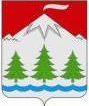 Камчатский крайУсть-Камчатский районПОСТАНОВЛЕНИЕАдминистрации Козыревского сельского поселения02  июня  2017  №44п. Козыревск Об   утверждении Положения о  приватизации (деприватизации) в Козыревском сельском поселении Усть-Камчатского муниципального района Камчатского края          В соответствии с Гражданским кодексом Российской Федерации, Жилищным кодексом Российской Федерации, Законом Российской Федерации от 4 июля 1991 года N 1541-1 "О приватизации жилищного фонда в Российской Федерации", Федеральным законом от 29 декабря 2004 года N 189-ФЗ  "О введении в действие Жилищного кодекса Российской Федерации",  иными нормативными правовыми актами Российской Федерации,ПОСТАНОВЛЯЮ:Утвердить Положение о приватизации (деприватизации) в Козыревском сельском поселении Усть-Камчатского муниципального района Камчатского края, согласно приложению 1.Утвердить Перечень служебных жилых помещений Козыревского сельского поселения, не подлежащих приватизации, согласно приложению 2.Настоящее постановление вступает в силу после дня его официального опубликования.Контроль за исполнением настоящего постановления возложить на начальника отдела муниципального имущества и ЖКХ администрации Козыревского сельского поселения. Глава Козыревского сельского поселения                                                                 И.Н. Байдуганова Приложение 1 к постановлению администрации Козыревского сельского поселенияот 02.06.2017 №44Положение о приватизации (деприватизации) в Козыревском сельском поселении Усть-Камчатского муниципального района Камчатского краяГлава 1. Общие положения1.Настоящее Положение о приватизации (деприватизации)  в  Козыревском сельском поселении Усть-Камчатского муниципального района  Камчатского края (далее по тексту – Положение)  разработано в соответствии с Гражданским кодексом Российской Федерации, Жилищным кодексом Российской Федерации, Законом Российской Федерации от  N 1541-1 "О приватизации жилищного фонда в Российской Федерации", Федеральным законом от  N 189-ФЗ "О введении в действие Жилищного кодекса Российской Федерации",  иными нормативными правовыми актами Российской Федерации и устанавливает единые на территории Козыревского сельского поселения правила передачи жилых помещений в домах муниципального жилищного фонда в собственность граждан Российской Федерации в порядке приватизации.2.На условиях и в порядке, установленных Законом Российской Федерации "О приватизации жилищного фонда в Российской Федерации" от 4 июля 1991 года N 1541-1, настоящим Положением, граждане используют свое право на приватизацию жилых помещений - бесплатную передачу в собственность граждан Российской Федерации на добровольной основе занимаемых ими жилых помещений в муниципальном жилищном фонде Козыревского  сельское поселение Усть-Камчатского муниципального района Камчатского края. Передача жилых помещений в собственность граждан осуществляется уполномоченными собственником (Козыревским сельским поселением) указанных жилых помещений органами местного самоуправления (администрацией Козыревского сельского поселения). 3. Основными принципами приватизации муниципального жилищного фонда являются:
-добровольность приобретения гражданами жилых помещений в собственность;
-бесплатная передача гражданам занимаемых ими жилых помещений;
-каждый гражданин имеет право на приобретение в собственность бесплатно, в порядке приватизации, жилого помещения только один раз. Исключение составляют несовершеннолетние лица, сохраняющие право на однократную бесплатную приватизацию другого жилого помещения после достижения ими совершеннолетия.
4. Объектом приватизации жилья в Козыревском  сельском поселении может быть изолированное жилое помещение или  отдельная квартира. 5. Правом приобретения жилого помещения в собственность в порядке приватизации обладают граждане Российской Федерации, постоянно проживающие и зарегистрированные в Козыревском сельском поселении. Граждане, при подаче заявления на приватизацию представляют справку  о регистрации (прописке) из всех мест проживания и регистрации на территории Российской Федерации со дня вступление в действия Закона о приватизации,  а также справку, выдаваемую уполномоченным органом об участии (неучастии) в приватизации жилищного фонда Российской Федерации.
6.Передача гражданам в собственность жилых помещений в домах муниципального жилищного фонда в Козыревском сельском поселении производится с согласия всех совместно проживающих совершеннолетних членов семьи.
7.Интересы отсутствующих дееспособных совершеннолетних членов семьи и их несовершеннолетних детей представляют доверенные лица по нотариально удостоверенной доверенности, выданной для совершения действий, связанных с приватизацией указанного в ней жилого помещения. Во всех случаях предъявления доверенности на приватизацию жилых помещений, доверенное лицо предъявляет паспорт.
8.Один или несколько совершеннолетних членов семьи имеют право отказаться от участия в приватизации. Отказ от участия в приватизации должен быть оформлен нотариально. При этом за гражданами, не участвующими в приватизации занимаемого жилого помещения и выразившими согласие на приобретение в собственность жилого помещения другими проживающими с ними лицами, сохраняется право на бесплатное приобретение в собственность, в порядке приватизации другого жилого помещения.
9.Жилые помещения могут передаваться в порядке приватизации в общую собственность (долевую или совместную) либо в собственность одного лица, в том числе несовершеннолетнего, с согласия всех, имеющих право на приватизацию данных жилых помещений, совершеннолетних лиц и несовершеннолетних в возрасте от 14 до 18 лет (совместно проживающих, в том числе временно отсутствующих, за которыми в соответствии с законодательством сохраняется право пользования жилым помещением).
10. В договор передачи жилого помещения в собственность включаются несовершеннолетние, имеющие право пользования данным жилым помещением и проживающие совместно с лицами, которым это жилое помещение передается в общую с несовершеннолетними собственность; несовершеннолетние, проживающие отдельно от указанных лиц, но не утратившие право пользования данным жилым помещением; несовершеннолетние, проживающие с ранее участвовавшими в приватизации родителями.
11. Несовершеннолетние лица, проживающие совместно с нанимателем и являющиеся членами его семьи либо бывшими членами семьи, наравне с совершеннолетними пользователями становятся участниками общей собственности на это помещение.
12.Жилые помещения, в которых проживают исключительно несовершеннолетние в возрасте до 14 лет, передаются им в общую собственность по заявлению родителей (усыновителей), опекунов с предварительного разрешения органов опеки и попечительства либо по инициативе указанных органов. Жилые помещения, в которых проживают исключительно несовершеннолетние в возрасте от 14 до 18 лет, передаются им в общую собственность по их заявлению с согласия родителей (усыновителей), попечителей и органов опеки и попечительства.
13.Жилые помещения, в которых проживают несовершеннолетние с ранее участвовавшими в приватизации родителями, передаются им в собственность по заявлению родителей, с предварительного разрешения органов опеки и попечительства.
14. В случае смерти родителей, а также в иных случаях утраты попечения родителей, если в жилом помещении остались проживать исключительно несовершеннолетние, органы опеки и попечительства, руководители учреждений для детей-сирот и детей, оставшихся без попечения родителей, опекуны (попечители), приемные родители или иные законные представители несовершеннолетних в течение трех месяцев оформляют договор передачи жилого помещения в собственность детям-сиротам и детям, оставшимся без попечения родителей. 
15.Договоры передачи жилых помещений в собственность несовершеннолетним, не достигшим возраста 14 лет, оформляются по заявлениям их законных представителей с предварительного разрешения органов опеки и попечительства или при необходимости по инициативе таких органов. Указанные договоры с несовершеннолетними, достигшими возраста 14 лет, оформляются самостоятельно с согласия их законных представителей и органов опеки и попечительства.
16.Не подлежат приватизации жилые помещения, находящиеся в аварийном состоянии,  а также служебные жилые помещения, за исключением жилищного фонда совхозов и других сельскохозяйственных предприятий, к ним приравненных, и находящийся в сельской местности жилищный фонд стационарных учреждений социальной защиты населения.
Собственник жилищного фонда вправе принимать решения о приватизации служебных жилых помещений, занимаемых гражданами, которые в соответствии с действующим жилищным законодательством не могут быть выселены без предоставления другого жилого помещения.
17.Граждане, не изъявившие желания приватизировать занимаемые жилые помещения, пользуются ими на условиях, предусмотренных гражданским и жилищным законодательством Российской Федерации.
Глава 2. Основные условия приватизации жилищного фонда
18. Передача жилых помещений муниципального жилищного фонда Козыревского сельского поселения  в собственность граждан осуществляется администрацией Козыревского сельского поселения.19.Органом, уполномоченным от имени собственника муниципального жилищного фонда осуществлять право на передачу жилых помещений в собственность граждан в порядке приватизации (а также на передачу жилых помещений из собственности граждан в муниципальную собственность) является Администрация Козыревского сельского поселения Усть-Камчатского муниципального района Камчатского края, отдел муниципального имущества и ЖКХ  (далее – администрация, отдел ).
20.Передача жилого помещения в собственность граждан в порядке приватизации оформляется договором передачи  (Приложение  3 к Положению), заключаемым в письменной форме правообладателем с одной стороны, и гражданином (гражданами), приобретающим жилое помещение в собственность, с другой стороны.
Договор подписывается заявителем (заявителями) в его присутствии. Каждому участнику сделки по приватизации жилого помещения выдается один экземпляр договора. Дополнительный экземпляр договора выдается одному из участников сделки для его государственной регистрации согласно действующему законодательству Российской Федерации.
Договор нотариальному удостоверению не подлежит, и государственная пошлина не взимается.
21.Право собственности на приобретенное жилое помещение возникает с момента государственной регистрации согласно действующему законодательству Российской Федерации.
22. Если гражданин, подавший заявление о приватизации жилья в частную собственность, умер до оформления либо до регистрации договора, то это обстоятельство не может служить основанием для отказа в удовлетворении требований наследников, поскольку наследодатель выразил при жизни волю на приватизацию занимаемого жилого помещения, не отозвав свое заявление, но по независящим от него причинам был лишен возможности соблюсти все правила оформления документов.  Вопросы наследования в подобных ситуациях решаются в судебном порядке.
23. Прекращение права собственности помимо воли собственника не допускается, за исключение случаем предусмотренных законодательством Российской Федерации.
24.Граждане, ставшие собственниками жилых помещений, владеют, пользуются и распоряжаются этими помещениями на условиях и в порядке, установленных действующим законодательством Российской Федерации.
25. По соглашению сторон, заключавших договор приватизации жилого помещения, в случае, если право собственности не возникло, возможно его изменение. Новый договор, подписывается всеми участниками приватизации жилого помещения и подлежит государственной регистрации. При изменении договора обязательства сторон сохраняются в измененном виде.
26.Споры, возникающие по поводу приватизации жилых помещений, разрешаются в судебном порядке.
Глава 3. Порядок оформления передачи жилых помещений в собственность граждан
27. Для приобретения в собственность жилого помещения в порядке приватизации граждане представляют следующие документы:
-заявление установленного образца (приложение 1 к Положению) на приватизацию занимаемого жилого помещения, подписанное всеми членами семьи, достигшими 14-летнего возраста. -заявление (Приложение 2 к Положению) от совместно проживающих совершеннолетних членов семьи, не желающих принимать участие в приватизации жилого помещения, о согласии на передачу его в собственность других членов семьи, заверенное  нотариально;
-договор социального найма;
-справки на всех участников приватизации о регистрации из всех мест проживания, начиная с 24 августа 1991г. до даты регистрации в приватизируемом жилом помещении;
-справку об участии (неучастии) в приватизации жилищного фонда Российской Федерации;
-паспорта всех членов семьи, достигших 14-летнего возраста, зарегистрированных в приватизируемом жилом помещении;
-свидетельства о рождении несовершеннолетних детей;
-решения, заключения и разрешения об исключении несовершеннолетних детей из числа участников приватизации жилой площади, выдаваемые органами опеки и попечительства в соответствии с законодательством Российской Федерации об опеке и попечительстве (в случае отказа несовершеннолетних детей от участия в приватизации);
-решения, заключения и разрешения на приватизацию жилых помещений, в которых проживают исключительно несовершеннолетние, выдаваемые органами опеки и попечительства в соответствии с законодательством Российской Федерации об опеке и попечительстве (представляются в случае приватизации жилого помещения, в котором проживают исключительно несовершеннолетние дети);
-решения, приговоры, определения и постановления судов общей юрисдикции и арбитражных судов (если право на жилое помещение было оспорено в судебном порядке);
Подписи граждан на заявлении удостоверяются уполномоченными должностными лицами.
28. Передача жилых помещений в собственность граждан в порядке приватизации из муниципального жилищного фонда осуществляется на основании соответствующего распорядительного акта администрации.
29. Решение вопроса о приватизации жилых помещений должно приниматься по заявлению граждан в 30-ти дневный срок со дня подачи всех необходимых документов.
Глава 4. Порядок оформления передачи занимаемых гражданами приватизированных жилых помещений в муниципальную собственность
30.Для передачи жилого помещения в собственность Козыревского сельского поселения в порядке деприватизации, гражданам необходимо представить следующие документы:-заявление установленного образца на имя Главы Козыревского сельского поселения (приложение 4 к Положению);
-справку о зарегистрированных в жилом помещении гражданах;
-заявление;
-справку об отсутствии задолженности по обязательным платежам;
-копию паспортов собственников жилого помещения;
-справку о составе семьи и финансово-лицевой счет;
- свидетельство о праве собственности на жилье;
-справку(и) о наличии (отсутствии) регистрации права собственности на жилые помещения за собственником (собственниками) жилого помещения;
-заключение о стоимости приватизированного жилого помещения, передаваемого в собственность Козыревского сельского поселения-решения, заключения и разрешения на передачу приватизированного жилого помещения в собственность Козыревского сельского поселения, выдаваемые органами опеки и попечительства в соответствии с законодательством Российской Федерации об опеке и попечительстве (представляется, если собственниками жилого помещения, передаваемого в муниципальную собственность являются несовершеннолетние или недееспособные граждане);
-решения, приговоры, определения и постановления судов общей юрисдикции и арбитражных судов (документ представляется на жилое помещение, которое являлось предметом судебного спора).
Жилые помещения, передаваемые в муниципальную собственность, не должны состоять под арестом, быть предметом спора, договора найма (кроме соглашения о вселении членов семьи собственника без заключения письменного договора найма), аренды, залога, обременены иным образом правами третьих лиц.
31.Документами, необходимыми для решения вопроса о передаче приватизированного жилого помещения в муниципальную собственность, которые могут быть представлены заявителем по собственной инициативе или получены администрацией поселения в ходе межведомственного информационного обмена в органах государственной власти, органах местного самоуправления и подведомственных им организациях, являются:
-кадастровый паспорт приватизируемого жилого помещения, передаваемого в муниципальную собственность, если право собственности на жилое помещение не зарегистрировано в Едином государственном реестре прав на недвижимое имущество и сделок с ним;
-выписка из Единого государственного реестра прав на недвижимое имущество и сделок с ним, содержащая общедоступные сведения о зарегистрированных правах на объект недвижимости в отношении приватизированного жилого помещения, передаваемого в муниципальную собственность;
-выписка из Единого государственного реестра прав на недвижимое имущество и сделок с ним о правах отдельного лица на имевшиеся (имеющиеся) у него объекты недвижимого имущества на всех собственников приватизированного жилого помещения, передаваемого в муниципальную собственность;
-справка налогового органа об отсутствии у заявителей неисполненной обязанности по уплате налогов, сборов, пеней и налоговых санкций, подлежащих уплате, в отношении жилого помещения, передаваемого в муниципальную собственность.
Копии документов для проверки их соответствия предоставляются одновременно с подлинниками документов.
32.Решение о приеме приватизированного жилого помещения в муниципальную собственность принимается по результатам рассмотрения заявления и документов, указанных в пункте 31 настоящего Положения, и оформляется распоряжением администрации Козыревского сельского поселения.
33. Принятие решения администрацией поселения о приеме приватизированного жилого помещения в муниципальную собственность осуществляется в срок,  не превышающий двух месяцев со дня приема заявления.34. В течение тридцати календарных дней со дня принятия соответствующего распоряжения администрация поселения заключает с гражданином (гражданами) договор передачи приватизированного жилого помещения в муниципальную собственность (Приложение 5 к Положению).
35.В случае уклонения от заключения договора в срок, установленный пунктом 34 настоящего Положения, со стороны граждан – решение администрации поселения о приеме жилого помещения в муниципальную собственность подлежит отмене.
36. Договор, указанный в пункте 34 настоящего Положения, подлежит государственной регистрации в органах, осуществляющих государственную регистрацию прав на недвижимое имущество и сделок с ним.
37. Договор социального найма жилого помещения, переданного гражданином (гражданами) в собственность муниципального образования, заключается не позднее тридцати календарных дней с момента государственной регистрации права муниципальной собственности на указанное жилое помещение.
38. Не подлежат приему-передаче в муниципальную собственность приватизированные жилые помещения, собственник которых допустил самовольное переустройство и (или) перепланировку занимаемого жилого помещения, до согласования и оформления в установленном Жилищным кодексом РФ порядке произведенных изменений до передачи приватизированного жилого помещения в муниципальную собственность.В случае если в ходе согласования соответствующими службами будет установлено, что переустройство и (или) перепланировка жилого помещения произведены с нарушением установленных строительных и жилищных норм и правил, собственник обязан за свой счет привести это жилое помещение в прежнее состояние. Невыполнение этого требования является основанием для отказа в приеме жилого помещения в муниципальную собственность.39. Споры, возникающие по поводу передачи приватизированных жилых помещений в муниципальную собственность, разрешаются в судебном порядке.Приложение 1 к Положению о приватизации (деприватизации) в Козыревском сельском поселении Усть-Камчатского муниципального района Камчатского края
                                                                                                                                                    Главе Козыревского                                                                                            сельского поселения___________________________                                                                         от гр. _________________________   _____________________________                                                                      паспортные данные ___________  ____________________________                                                                        проживающего _______________                                                                           _____________________________
ЗАЯВЛЕНИЕ
        На  основании Закона Российской Федерации "О приватизации жилищного фонда в Российской  Федерации"  просим  передать  нам (мне) в равнодолевую (личную)   собственность занимаемое мной (нами) жилое помещение по договору  найма (ордера )  по  адресу: п. ______________________ул. _______________________, дом ___, кв. ___ (населенный пункт, улица, номер дома, номер квартиры)Состав семьи:Приложение к заявлению:1.____2.____……. Подписи: _________________                  _________________                  _________________Специалист администрацииКозыревского  сельского поселения  _________________________________                                                               (подпись)         (расшифровка)"___" __________ г.Приложение 2 к Положению о приватизации (деприватизации) в Козыревском сельском поселении Усть-Камчатского муниципального района Камчатского краяЗАЯВЛЕНИЕ* об отказе в праве приватизации
Я, __________________________________________________________________                             (Ф.И.О. полностью), паспортные данныене возражаю против приватизации  квартиры (дома)  по вышеуказанному  адресу на имя__________________________________________________________________           (полностью Ф.И.О. всех, кто участвует в приватизации)Настоящим  заявлением  я отказываюсь от своего права на приватизацию данной квартиры (дома).Правовые последствия отказа от права на приватизацию мне известны.*Заявление заверяется нотариально                                                                       Приложение 3 к Положению о приватизации (деприватизации) в Козыревском сельском поселении Усть-Камчатского муниципального района Камчатского краяДОГОВОР N _______О БЕСПЛАТНОЙ ПЕРЕДАЧЕ ЖИЛОГО ПОМЕЩЕНИЯ  В СОБСТВЕННОСТЬ ГРАЖДАН(ИНА) В ПОРЯДКЕ ПРИВАТИЗАЦИИ

п. Козыревск                                                                              (число, месяц, год)      Администрация Козыревского сельского поселения Усть-Камчатского муниципального района Камчатского края, в лице ___________, действующего на основании ________ с одной стороны, именуемая в дальнейшем «ВЛАДЕЛЕЦ», и гражданин Российской Федерации____________________, действующий от своего имени, паспорт_____, выдан_____________, с другой стороны, именуемый в дальнейшем «ПРИОБРЕТАТЕЛЬ(И)», в дальнейшем именуемые «СТОРОНЫ», заключили настоящий договор о нижеследующем:1. «ВЛАДЕЛЕЦ» передал, а «ПРИОБРЕТАТЕЛЬ(И)» приобрел в личную  (ДОЛЕВУЮ) собственность жилое помещение: квартиру, расположенную по адресу: Камчатский край, Усть-Камчатский район, п________________________общей площадью _____кв.м. , кадастровый номер ______, (далее именуемая - квартира)2. «ПРИОБРЕТАТЕЛЬ(и)» проживает(ют) в вышеуказанной квартире на условиях социального найма.Кроме «ПРИОБРЕТАТЕЛЯ» в квартире на условиях социального найма проживают: _____ 3. «ПРИОБРЕТАТЕЛЬ» не использовали право на приобретение в собственность бесплатно, в порядке приватизации, жилого помещения в государственном и муниципальном жилищном фонде социального использования и не имеет иного забронированного жилого помещения.4. Вышеуказанное жилое помещение не находится в аварийном состоянии, не относится к специализированным жилым помещениям, не находится в домах закрытых военных городков.5. «ПРИОБРЕТАТЕЛЬ(И)» приобретает право собственности (личной, долевой) на указанное жилое помещение с момента государственной регистрации права собственности в Едином государственном реестре прав на недвижимое имущество и сделок с ним.7. Пользование приобретаемым жилым помещением производится «ПРИОБРЕТАТЕЛЕМ(ЛЯМИ)» в соответствии с действующим законодательством.8. Перепланировка жилого помещения проводится с соблюдением требований законодательства по согласованию с органом местного самоуправления на основании принятого им решения.9. Расходы по регистрации настоящего договора оплачиваются «ПРИОБРЕТАТЕЛЕМ »«ВЛАДЕЛЕЦ»	«ПРИОБРЕТАТЕЛЬ»___________________	________________________	________________________Приложение 4 к Положению о приватизации (деприватизации) в Козыревском сельском поселении Усть-Камчатского муниципального района Камчатского края
                                                                                                                                                    Главе Козыревского                                                                                            сельского поселения___________________________                                                                         от гр. _________________________   _____________________________                                                                      паспортные данные ___________  ____________________________                                                                        проживающего _______________                                                                           _____________________________
ЗАЯВЛЕНИЕ О передаче жилого помещения, находящегося в собственности гражданина (граждан) в муниципальную собственность Козыревского сельского поселения
        На  основании Закона Российской Федерации "О приватизации жилищного фонда в Российской  Федерации"  прошу  принять в муниципальную собственность Козыревского сельского поселения жилое помещение по адресу:п. ______________________ул. _______________________, дом ___, кв. ___ (населенный пункт, улица, номер дома, номер квартиры)Принадлежащее мне (нам) на праве собственности на основании _____________Приложение к заявлению:1.____2.____……. Подписи: _________________                  _________________                  _________________Специалист администрацииКозыревского  сельского поселения  _________________________________                                                               (подпись)         (расшифровка)"___" __________ г.Приложение 5 к Положению о приватизации (деприватизации) в Козыревском сельском поселении Усть-Камчатского муниципального района Камчатского краяПРИМЕРНЫЙ ДОГОВОР          передачи жилого помещения в муниципальную собственность                     Козыревского сельского поселенияп. Козыревск                                                                                            дата    Гражданин(не) ________________________________________, проживающий(ие)по адресу: ____________________________________________, с одной стороны, и Администрация Козыревского сельского поселения Усть-Камчатского муниципального района Камчатского края в лице_________, действующая на основании ____________, с другой стороны, именуемые  далее Стороны"Стороны", заключили настоящий договор о нижеследующем:    1.  Гражданин(не)  ____________________________________ передает(ют), аИсполнительный комитет   принимает в муниципальную собственность Козыревского сельского поселения  жилое помещение, расположенное по адресу:________________________________.    2.  Жилое  помещение  имеет общую площадь __________ кв. м и состоит из_______ (___________) комнат.    3. Кадастровый номер жилого помещения _________________________.    4. Жилое помещение принадлежит гражданину (нам) ____________________________________________________________________ на основании ______________________________________________________.    5.    Передавая   вышеназванное   жилое   помещение   в   муниципальнуюсобственность  Козыревского сельского поселения, гражданин(не) гарантирует(ют), что до настоящего времени оно никому не продано, не заложено, в спореи под запретом (арестом) не состоит, свободно от обязательств,  в том числеотсутствует задолженность по налогу на имущество и коммунальным платежам.    6. Стоимость жилого помещения на момент заключения настоящего  договораопределена в сумме _______ руб. _________ коп. (___________________________рублей _______________________________________________________ копеек), чтоподтверждается Реквизиты, подписи Сторон договораПриложение 2  к постановлению администрации Козыревского сельского поселенияот 02 июня 2017 г. № 44       Перечень служебных жилых помещенийКозыревского сельского поселения, не подлежащих приватизации№п/пФ.И.О. членов семьи (полностью)Год и месяц рожденияПаспортные данные, данные свидетельства о рожденииРазмер долевого участия 1.2.3.4.5.№ п/пАдрес служебного жилого помещенияПлощадь, м2Кол-во комнат1п. Козыревск, пер.2-й Рабочий, д.7, кв.630,912с. Майское ул. Зелёная, д.4 кв.338,223п. Козыревск, ул. Ленинская, д.60, кв.542,224п. Козыревск, ул. Ленинская д.78 кв.145,235п. Козыревск, ул. Советская, д.11, кв.349,63